Tree-Based ModelsRecursive partitioning is a fundamental tool in data mining. It helps us explore the stucture of a set of data, while developing easy to visualize decision rules for predicting a categorical (classification tree) or continuous (regression tree) outcome. This section briefly describes CART modeling, conditional inference trees, and random forests.CART Modeling via rpartClassification and regression trees (as described by Brieman, Freidman, Olshen, and Stone) can be generated through the rpart package. Detailed information on rpart is available in An Introduction to Recursive Partitioning Using the RPART Routines. The general steps are provided below followed by two examples.1. Grow the TreeTo grow a tree, use
rpart(formula, data=, method=,control=) where2. Examine the resultsThe following functions help us to examine the results.In trees created by rpart( ), move to the LEFT branch when the stated condition is true (see the graphs below).3. prune treePrune back the tree to avoid overfitting the data. Typically, you will want to select a tree size that minimizes the cross-validated error, the xerror column printed by printcp( ).Prune the tree to the desired size using
prune(fit, cp= )Specifically, use printcp( ) to examine the cross-validated error results, select the complexity parameter associated with minimum error, and place it into the prune( ) function. Alternatively, you can use the code fragment     fit$cptable[which.min(fit$cptable[,"xerror"]),"CP"]to automatically select the complexity parameter associated with the smallest cross-validated error. Thanks to HSAUR for this idea.Classification Tree example 分類樹Let's use the data frame kyphosis to predict a type of deformation (kyphosis) after surgery, from age in months (Age), number of vertebrae involved (Number), and the highest vertebrae operated on (Start).# Classification Tree with rpart
library(rpart)
Data on Children who have had Corrective Spinal Surgery(矯正脊柱手術)DescriptionThe kyphosis (脊柱後凸) data frame has 81 rows and 4 columns. representing data on children who have had corrective spinal surgeryKyphosisa factor with levels absent present indicating if a kyphosis (a type of deformation) was present after the operation.Agein monthsNumberthe number of vertebrae involved涉及椎骨的數Startthe number of the first (topmost) vertebra operated on. 第一個（最上面的）椎骨手術的數量。
# grow tree 
fit <- rpart(Kyphosis ~ Age + Number + Start,
   method="class", data=kyphosis)

printcp(fit) # display the results Classification tree:rpart(formula = Kyphosis ~ Age + Number + Start, data = kyphosis, method = "class")Variables actually used in tree construction:[1] Age   StartRoot node error: 17/81 = 0.20988n= 81 complexity param        CP nsplit rel error xerror    xstd1 0.176471      0   1.00000 1.0000 0.215592 0.019608      1   0.82353 1.1765 0.228293 0.010000      4   0.76471 1.1765 0.22829
plotcp(fit) # visualize cross-validation results 
summary(fit) # detailed summary of splits
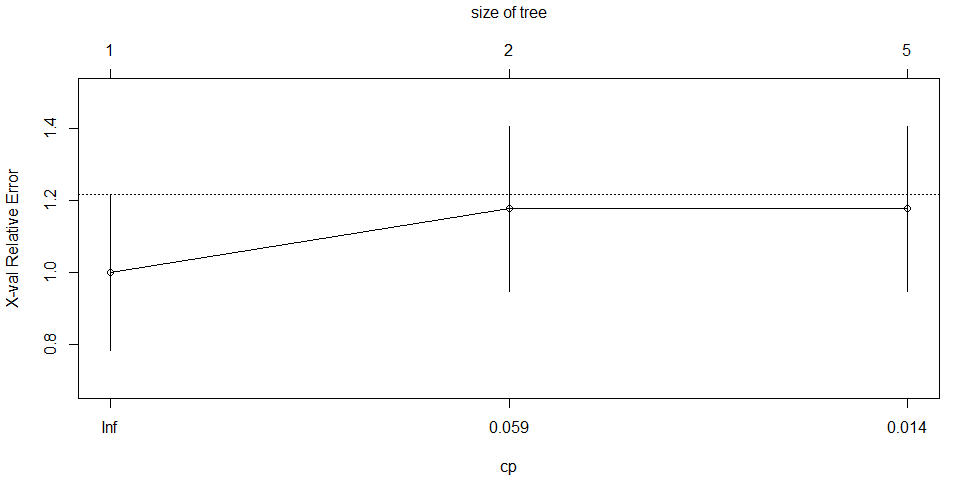 
# plot tree 
plot(fit, uniform=TRUE, 
   main="Classification Tree for Kyphosis")
text(fit, use.n=TRUE, all=TRUE, cex=.8)

# create attractive postscript plot of tree 
post(fit, file = "c:/tree.ps", 
   title = "Classification Tree for Kyphosis")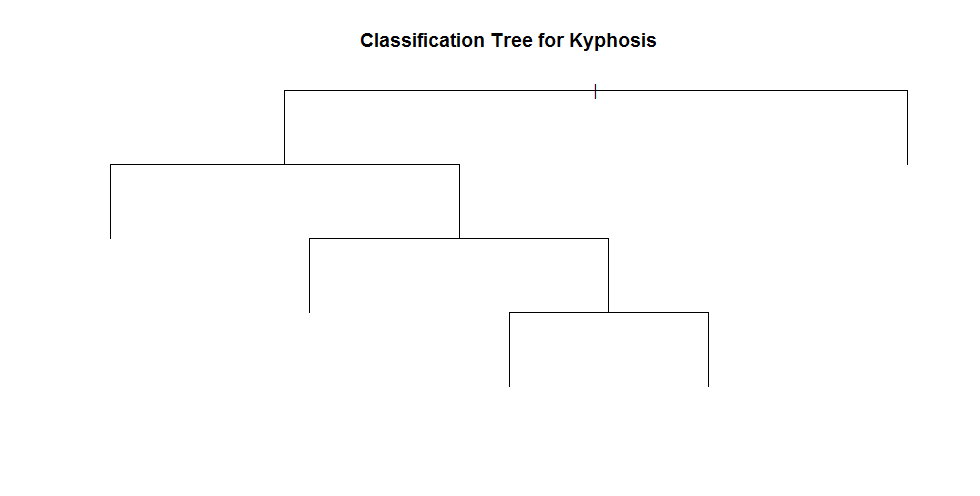 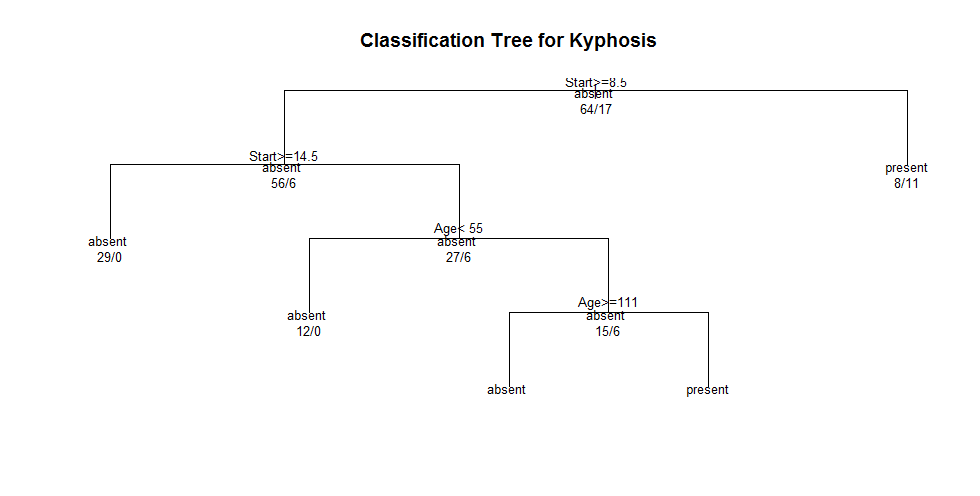 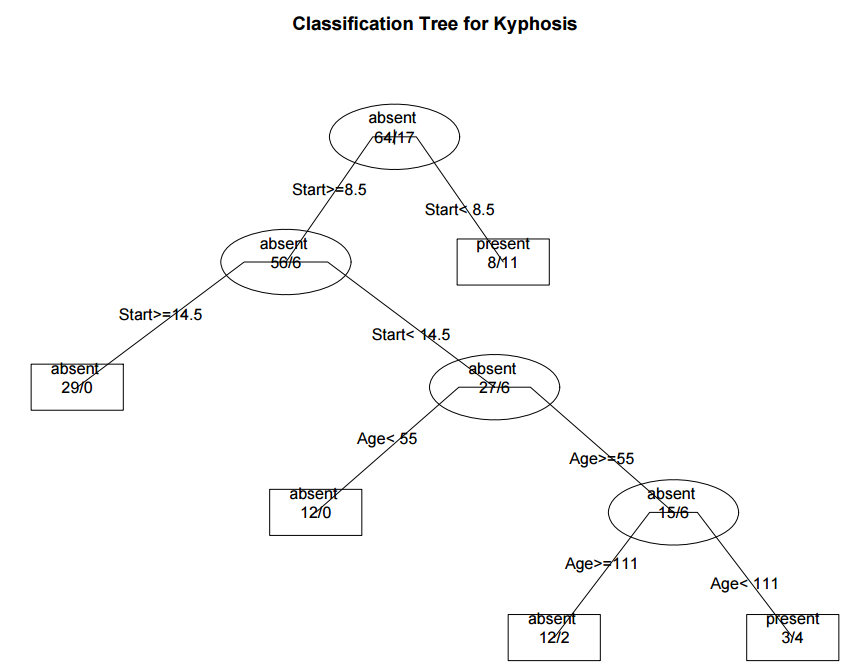 # prune the tree 
pfit<-prune(fit, cp=fit$cptable[which.min(fit$cptable[,"xerror"]),"CP"])

# plot the pruned tree 
plot(pfit, uniform=TRUE, 
   main="Pruned Classification Tree for Kyphosis")
text(pfit, use.n=TRUE, all=TRUE, cex=.8)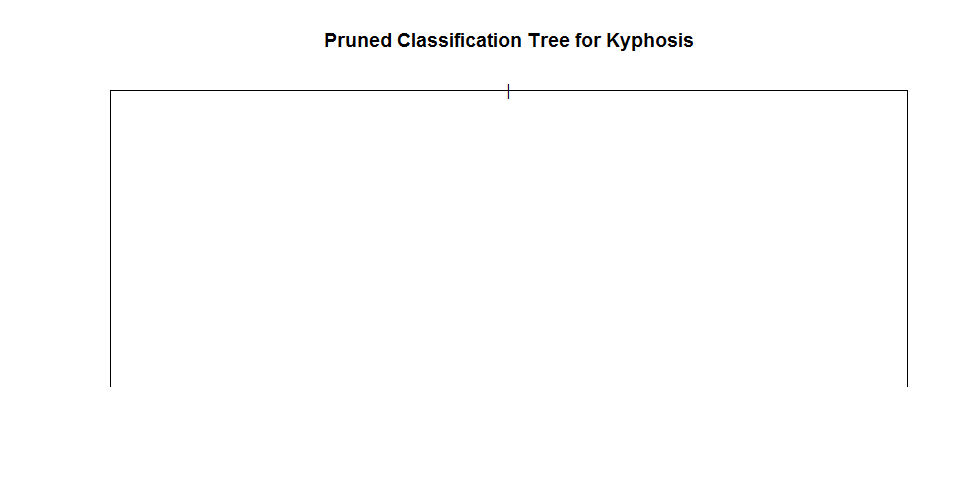 
post(pfit, file = "c:/ptree.ps", 
   title = "Pruned Classification Tree for Kyphosis")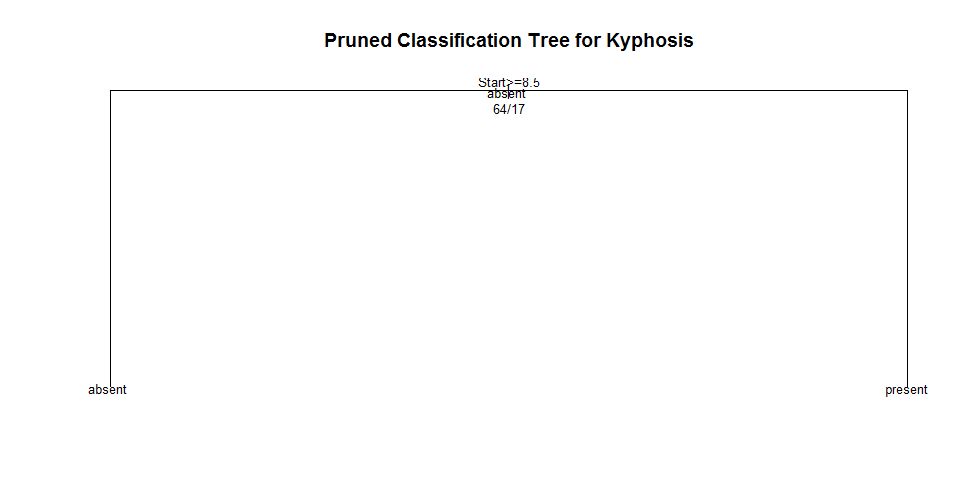 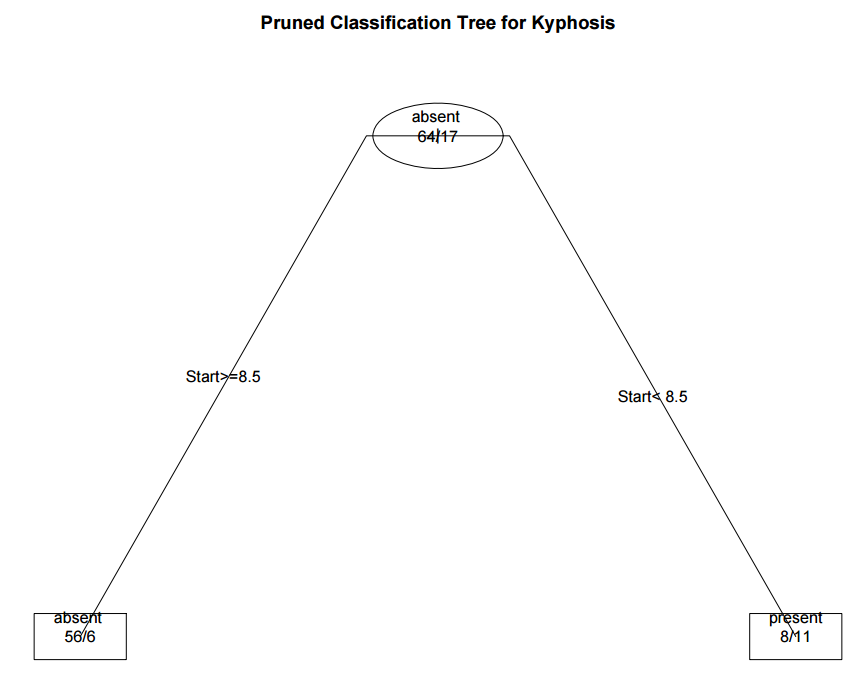 Regression Tree example 迴歸樹In this example we will predict car mileage from price, country, reliability, and car type. The data frame is cu.summary.# Regression Tree Example
library(rpart)
Automobile Data from 'Consumer Reports' 1990DescriptionThe cu.summary data frame has 117 rows and 5 columns, giving data on makes of cars taken from the April, 1990 issue of Consumer Reports.Price價格a numeric vector giving the list price in US dollars of a standard modelCountry國家of origin, a factor with levels Brazil, England, France, Germany, Japan, Japan/USA, Korea, Mexico, Sweden and USAReliability可靠性an ordered factor with levels Much worse < worse < average < better < Much betterMileage里程fuel consumption miles per US gallon, as tested.Typea factor with levels Compact Large Medium Small Sporty Van
# grow tree 
fit <- rpart(Mileage~Price + Country + Reliability + Type, 
   method="anova", data=cu.summary)

printcp(fit) # display the results Regression tree:rpart(formula = Mileage ~ Price + Country + Reliability + Type,     data = cu.summary, method = "anova")Variables actually used in tree construction:[1] Price Type Root node error: 1354.6/60 = 22.576n=60 (57 observations deleted due to missingness)        CP nsplit rel error  xerror     xstd1 0.622885      0   1.00000 1.05589 0.1804842 0.132061      1   0.37711 0.52725 0.1012773 0.025441      2   0.24505 0.41337 0.0828124 0.011604      3   0.21961 0.39568 0.0817985 0.010000      4   0.20801 0.43176 0.085924
plotcp(fit) # visualize cross-validation results 
summary(fit) # detailed summary of splits
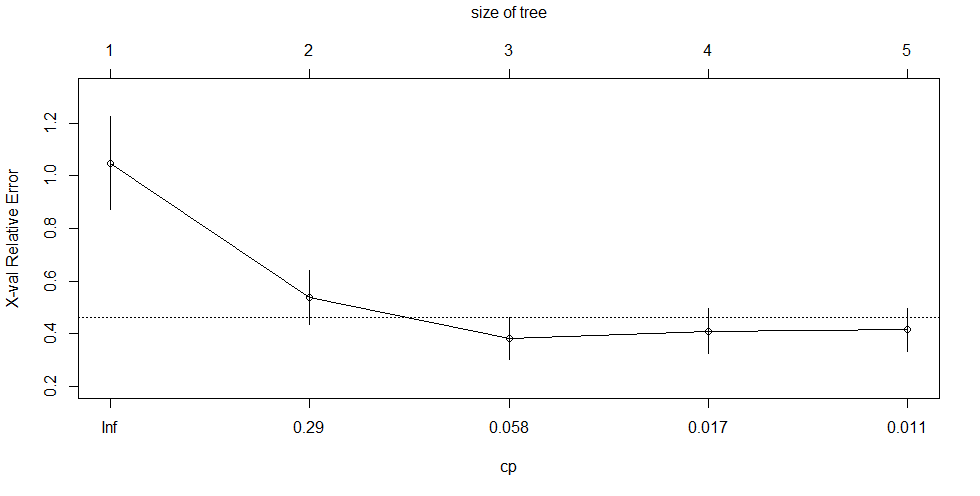 
# create additional plots 
par(mfrow=c(1,2)) # two plots on one page 
rsq.rpart(fit) # visualize cross-validation results   

# plot tree 
plot(fit, uniform=TRUE, 
   main="Regression Tree for Mileage ")
text(fit, use.n=TRUE, all=TRUE, cex=.8)

# create attractive postcript plot of tree 
post(fit, file = "c:/tree2.ps", 
   title = "Regression Tree for Mileage ")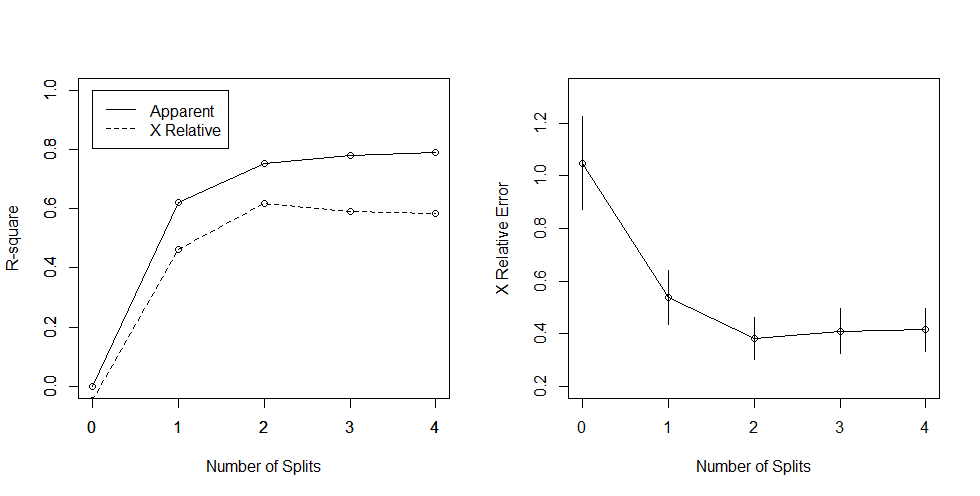 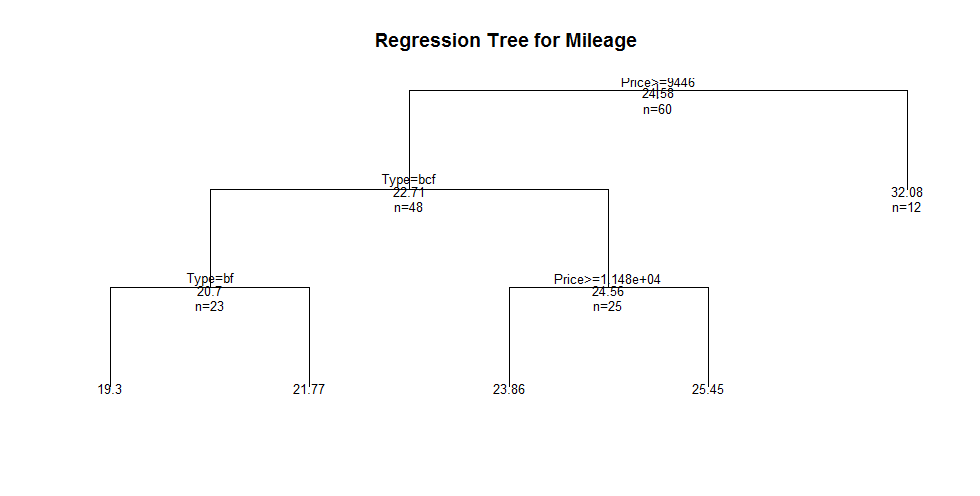 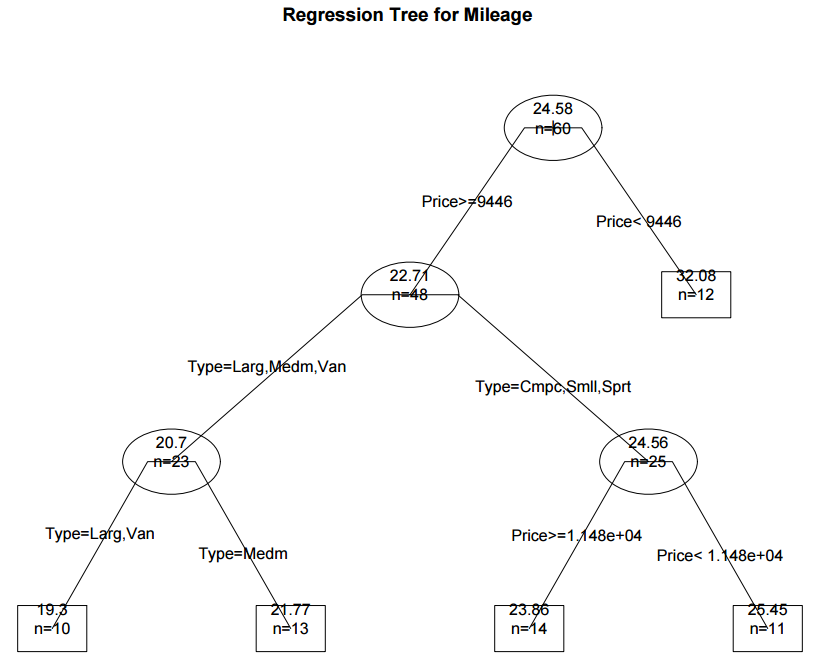 # prune the tree 
pfit<- prune(fit, cp=0.01160389) # from cptable   

# plot the pruned tree 
plot(pfit, uniform=TRUE, 
   main="Pruned Regression Tree for Mileage")
text(pfit, use.n=TRUE, all=TRUE, cex=.8)
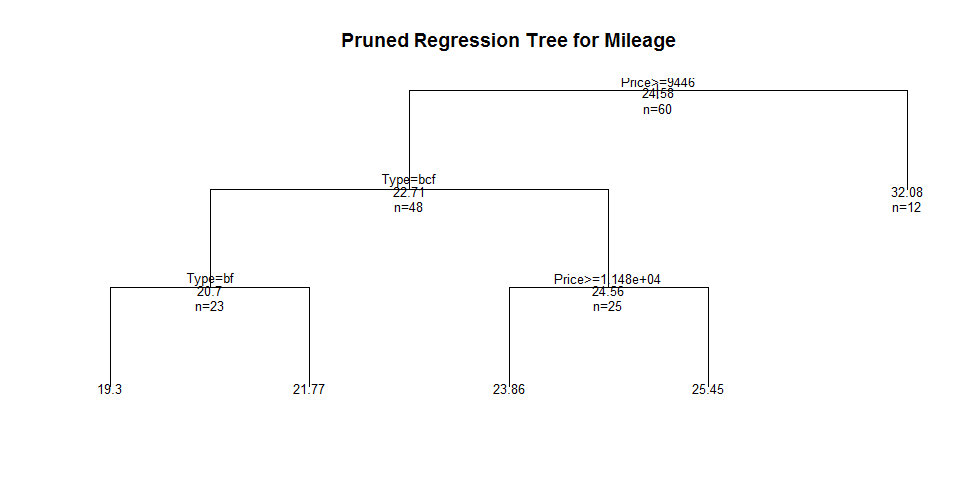 post(pfit, file = "c:/ptree2.ps", 
   title = "Pruned Regression Tree for Mileage")It turns out that this produces the same tree as the original.Conditional inference trees via partyThe party package provides nonparametric regression trees for nominal, ordinal, numeric, censored, and multivariate responses. party: A laboratory for recursive partitioning, provides details.You can create a regression or classification tree via the functionctree(formula, data=)
The type of tree created will depend on the outcome variable (nominal factor, ordered factor, numeric, etc.). Tree growth is based on statistical stopping rules, so pruning should not be required.The previous two examples are re-analyzed below.# Conditional Inference Tree for Kyphosis
library(party)
fit <- ctree(Kyphosis ~ Age + Number + Start, 
   data=kyphosis)
plot(fit, main="Conditional Inference Tree for Kyphosis")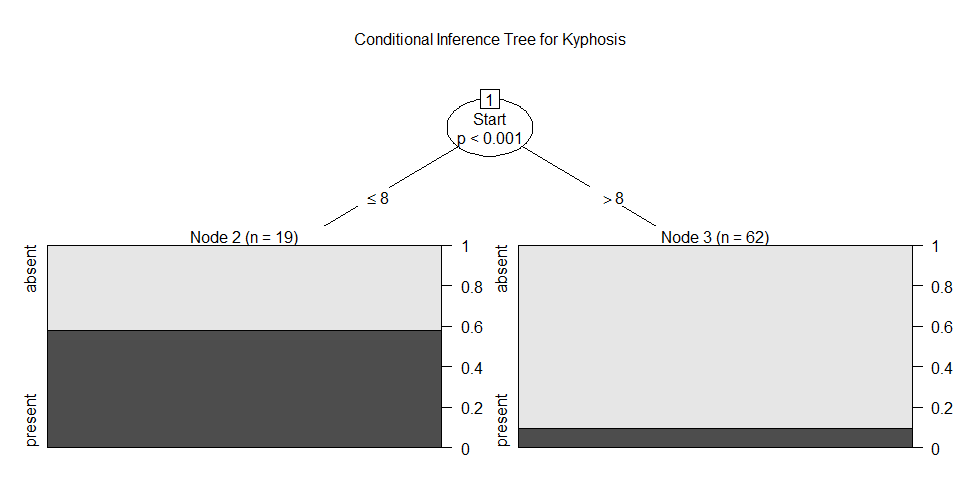 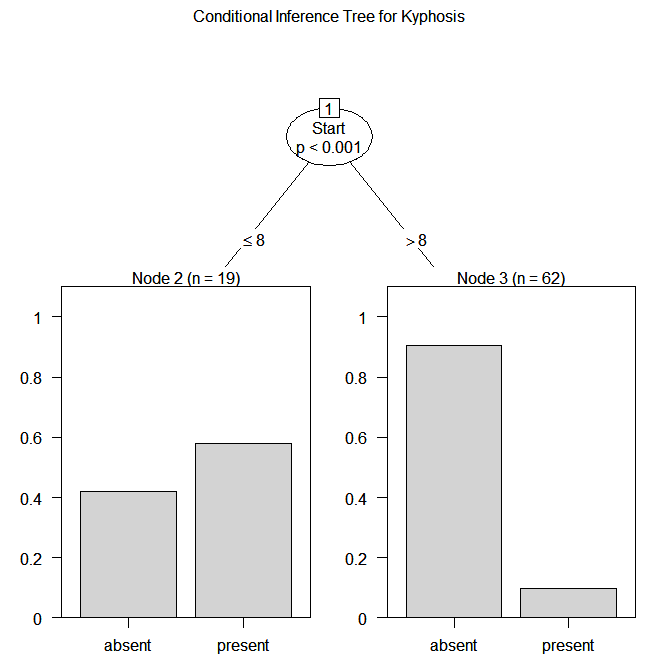 # Conditional Inference Tree for Mileage
library(party)
fit2 <- ctree(Mileage~Price + Country + Reliability + Type, 
   data=na.omit(cu.summary))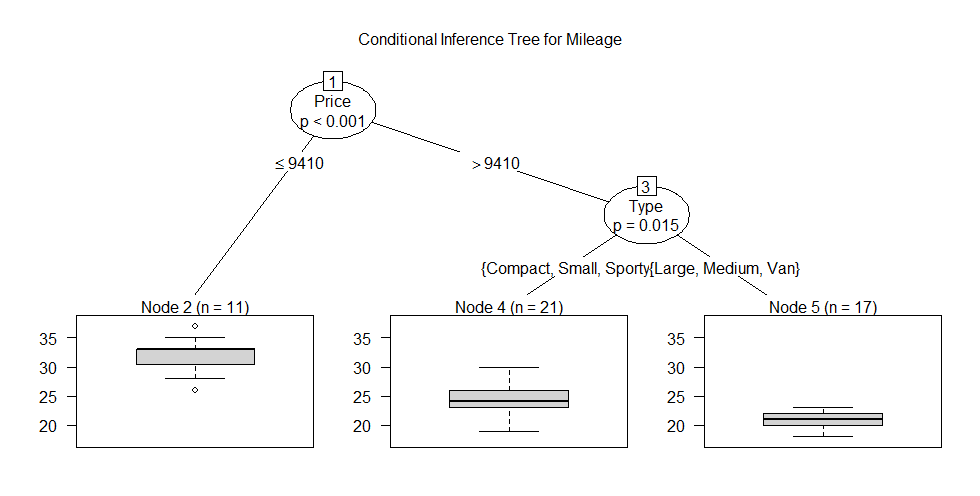 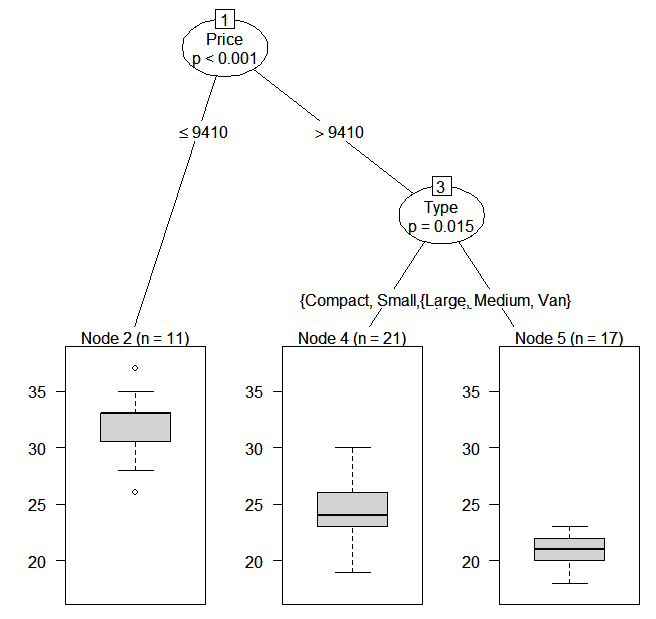 Conditional Inference TreesConditional inference trees estimate a regression relationship by binary recursive partitioning in a conditional inference framework. Roughly, the algorithm works as follows: 1) Test the global null hypothesis of independence between any of the input variables and the response (which may be multivariate as well). Stop if this hypothesis cannot be rejected. Otherwise select the input variable with strongest association to the response. This association is measured by a p-value corresponding to a test for the partial null hypothesis of a single input variable and the response. 2) Implement a binary split in the selected input variable. 3) Recursively repeats steps 1) and 2).Random ForestsRandom forests improve predictive accuracy by generating a large number of bootstrapped trees (based on random samples of variables), classifying a case using each tree in this new "forest", and deciding a final predicted outcome by combining the results across all of the trees (an average in regression, a majority vote in classification). Breiman and Cutler's random forest approach is implimented via therandomForest package.Here is an example.# Random Forest prediction of Kyphosis data
library(randomForest)
fit <- randomForest(Kyphosis ~ Age + Number + Start,   data=kyphosis)
print(fit) # view results 
importance(fit) # importance of each predictorFor more details see the comprehensive Random Forest website.Going FurtherThis section has only touched on the options available. To learn more, see the CRAN Task View onMachine & Statistical Learning.formulais in the format 
outcome ~ predictor1+predictor2+predictor3+ect.data=specifies the data framemethod="class" for a classification tree 
"anova" for a regression treecontrol=optional parameters for controlling tree growth. For example, control=rpart.control(minsplit=30, cp=0.001) requires that the minimum number of observations in a node be 30 before attempting a split and that a split must decrease the overall lack of fit by a factor of 0.001 (cost complexity factor) before being attempted.printcp(fit)display cp tableplotcp(fit)plot cross-validation resultsrsq.rpart(fit)plot approximate R-squared and relative error for different splits (2 plots). labels are only appropriate for the "anova" method.print(fit)print resultssummary(fit)detailed results including surrogate splitsplot(fit)plot decision treetext(fit)label the decision tree plotpost(fit,file=)create postscript plot of decision treeCall:rpart(formula = Kyphosis ~ Age + Number + Start, data = kyphosis,     method = "class")  n= 81           CP nsplit rel error   xerror      xstd1 0.17647059      0 1.0000000 1.000000 0.21558722 0.01960784      1 0.8235294 1.176471 0.22829083 0.01000000      4 0.7647059 1.176471 0.2282908Variable importance Start    Age Number     64     24     12 Node number 1: 81 observations,    complexity param=0.1764706  predicted class=absent   expected loss=0.2098765  P(node) =1    class counts:    64    17   probabilities: 0.790 0.210   left son=2 (62 obs) right son=3 (19 obs)  Primary splits:主要分離      Start  < 8.5  to the right, improve=6.762330, (0 missing)      Number < 5.5  to the left,  improve=2.866795, (0 missing)      Age    < 39.5 to the left,  improve=2.250212, (0 missing)  Surrogate splits:替代分離      Number < 6.5  to the left,  agree=0.802, adj=0.158, (0 split)Node number 2: 62 observations,    complexity param=0.01960784  predicted class=absent   expected loss=0.09677419  P(node) =0.7654321=62/81    class counts:    56     6   probabilities: 0.903 0.097   left son=4 (29 obs) right son=5 (33 obs)  Primary splits:      Start  < 14.5 to the right, improve=1.0205280, (0 missing)      Age    < 55   to the left,  improve=0.6848635, (0 missing)      Number < 4.5  to the left,  improve=0.2975332, (0 missing)  Surrogate splits:      Number < 3.5  to the left,  agree=0.645, adj=0.241, (0 split)      Age    < 16   to the left,  agree=0.597, adj=0.138, (0 split)Node number 3: 19 observations  predicted class=present  expected loss=0.4210526  P(node) =0.2345679=19/81    class counts:     8    11   probabilities: 0.421 0.579 Node number 4: 29 observations  predicted class=absent   expected loss=0  P(node) =0.3580247    class counts:    29     0   probabilities: 1.000 0.000 Node number 5: 33 observations,    complexity param=0.01960784  predicted class=absent   expected loss=0.1818182  P(node) =0.4074074    class counts:    27     6   probabilities: 0.818 0.182   left son=10 (12 obs) right son=11 (21 obs)  Primary splits:      Age    < 55   to the left,  improve=1.2467530, (0 missing)      Start  < 12.5 to the right, improve=0.2887701, (0 missing)      Number < 3.5  to the right, improve=0.1753247, (0 missing)  Surrogate splits:      Start  < 9.5  to the left,  agree=0.758, adj=0.333, (0 split)      Number < 5.5  to the right, agree=0.697, adj=0.167, (0 split)Node number 10: 12 observations  predicted class=absent   expected loss=0  P(node) =0.1481481    class counts:    12     0   probabilities: 1.000 0.000 Node number 11: 21 observations,    complexity param=0.01960784  predicted class=absent   expected loss=0.2857143  P(node) =0.2592593    class counts:    15     6   probabilities: 0.714 0.286   left son=22 (14 obs) right son=23 (7 obs)  Primary splits:      Age    < 111  to the right, improve=1.71428600, (0 missing)      Start  < 12.5 to the right, improve=0.79365080, (0 missing)      Number < 3.5  to the right, improve=0.07142857, (0 missing)Node number 22: 14 observations  predicted class=absent   expected loss=0.1428571  P(node) =0.1728395    class counts:    12     2   probabilities: 0.857 0.143 Node number 23: 7 observations  predicted class=present  expected loss=0.4285714  P(node) =0.08641975    class counts:     3     4   probabilities: 0.429 0.571Call:rpart(formula = Mileage ~ Price + Country + Reliability + Type,     data = cu.summary, method = "anova")  n=60 (57 observations deleted due to missingness)          CP nsplit rel error    xerror       xstd1 0.62288527      0 1.0000000 1.0558894 0.180483842 0.13206061      1 0.3771147 0.5272510 0.101276883 0.02544094      2 0.2450541 0.4133746 0.082811664 0.01160389      3 0.2196132 0.3956805 0.081798475 0.01000000      4 0.2080093 0.4317620 0.08592369Variable importance  Price    Type Country      48      42      10 Node number 1: 60 observations,    complexity param=0.6228853  mean=24.58333, MSE=22.57639   left son=2 (48 obs) right son=3 (12 obs)  Primary splits:      Price       < 9446.5  to the right, improve=0.6228853, (0 missing)      Type        splits as  LLLRLL,      improve=0.5044405, (0 missing)      Reliability splits as  LLLRR,       improve=0.1263005, (11 missing)      Country     splits as  --LRLRRRLL,  improve=0.1243525, (0 missing)  Surrogate splits:      Type    splits as  LLLRLL,     agree=0.950, adj=0.750, (0 split)      Country splits as  --LLLLRRLL, agree=0.833, adj=0.167, (0 split)Node number 2: 48 observations,    complexity param=0.1320606  mean=22.70833, MSE=8.498264   left son=4 (23 obs) right son=5 (25 obs)  Primary splits:      Type        splits as  RLLRRL,      improve=0.43853830, (0 missing)      Price       < 12154.5 to the right, improve=0.25748500, (0 missing)      Country     splits as  --RRLRL-LL,  improve=0.13345700, (0 missing)      Reliability splits as  LLLRR,       improve=0.01637086, (10 missing)  Surrogate splits:      Price   < 12215.5 to the right, agree=0.812, adj=0.609, (0 split)      Country splits as  --RRLRL-RL,  agree=0.646, adj=0.261, (0 split)Node number 3: 12 observations  mean=32.08333, MSE=8.576389 Node number 4: 23 observations,    complexity param=0.02544094  mean=20.69565, MSE=2.907372   left son=8 (10 obs) right son=9 (13 obs)  Primary splits:      Type    splits as  -LR--L,      improve=0.515359600, (0 missing)      Price   < 14962   to the left,  improve=0.131259400, (0 missing)      Country splits as  ----L-R--R,  improve=0.007022107, (0 missing)  Surrogate splits:      Price < 13572   to the right, agree=0.609, adj=0.1, (0 split)Node number 5: 25 observations,    complexity param=0.01160389  mean=24.56, MSE=6.4864   left son=10 (14 obs) right son=11 (11 obs)  Primary splits:      Price       < 11484.5 to the right, improve=0.09693168, (0 missing)      Reliability splits as  LLRRR,       improve=0.07767167, (4 missing)      Type        splits as  L--RR-,      improve=0.04209834, (0 missing)      Country     splits as  --LRRR--LL,  improve=0.02201687, (0 missing)  Surrogate splits:      Country splits as  --LLLL--LR, agree=0.80, adj=0.545, (0 split)      Type    splits as  L--RL-,     agree=0.64, adj=0.182, (0 split)Node number 8: 10 observations  mean=19.3, MSE=2.21 Node number 9: 13 observations  mean=21.76923, MSE=0.7928994 Node number 10: 14 observations  mean=23.85714, MSE=7.693878 Node number 11: 11 observations  mean=25.45455, MSE=3.520661 